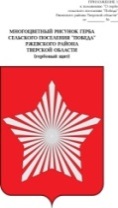 АДМИНИСТРАЦИЯ МУНИЦИПАЛЬНОГО ОБРАЗОВАНИЯСЕЛЬСКОЕ ПОСЕЛЕНИЕ «ПОБЕДА»РЖЕВСКОГО РАЙОНА ТВЕРСКОЙ ОБЛАСТИ ПОСТАНОВЛЕНИЕ29  ноября  2022  года                                                  № 79   О запрете выхода людей на лед  в зимне - весенний период 2022-2023 гг.В соответствии с пунктом 24 части 1 статьи 15 Федерального закона от 16.10.2003 года № 131-ФЗ "Об общих принципах организации местного самоуправления в Российской Федерации", статьями 6,27 и 41 Водного кодекса Российской Федерации,  в связи с тонким ледовым покровом водных объектов, возникновением реальной угрозы жизни и здоровью граждан при выходе на ледовое покрытие водных объектов, из-за сложившейся на водоемах опасной ледовой обстановки, руководствуясь письмом Главного управления МЧС России по Тверской области, руководствуясь Уставом сельского поселения  «Победа» Ржевского района Тверской области Администрация сельского поселения «Победа»ПОСТАНОВЛЯЕТ: 1.Запретить выход людей на ледовое покрытие водных объектов-(озеро п.Победа, карьер д.Митьково, озеро д.Образцово, озеро д.Ковынево,  р.Волга)расположенных на территории сельского поселения для рыбной ловли при толщине льда менее 7 см для одного человека и 15 см. для группы лиц, катания на коньках при толщине льда менее 15 см., при массовом катании - 25 см, занятий спортом и отдыха в предпаводковый и паводкоопасный период.2. В местах возможного выхода на лед водных объектов установить информационные запрещающие аншлаги.3. Развесить информацию для жителей по правилам безопасного поведения людей на водоемах в период действия ограничений, установленных данным НПА.  Памятки для населения по безопасному поведению на водоемах в зимний период  размещены в папке ГО и ЧС(памятки). 4.  Настоящее постановление подлежит обнародованию в установленном порядке и размещению на официальном сайте администрации сельского поселения «Победа» в информационно-телекоммуникационной сети Интернет сети Интернет(http://Победа.ржевский-район.рф) 5. Контроль за исполнением настоящего распоряжения оставляю за собой.Глава сельского поселения «Победа»                              Е.Л.Тарасевич